ул. Калинникова, д. . Ялта, Республика Крым, 298612,тел. (3654) 23-50-22, факс: (3654) 32-82-34, e-mail: obrazov.yalta@yalta.rk.gov.ruОГРН   1149102130308      ИНН   9103015534    КПП   910301001 ОКПО 00789559Ялтинских школьников приглашают присоединиться к акции ПроЧитайЛитература народов России - это уникальная культурная ценность и кладезь знаний для будущих поколений. Поэтому наша общая задача повышать интерес молодежи не просто к чтению, а в буквальном смысле - друг к другу! Только знание о культуре, истории и традициях народа способно сформировать взаимное уважение и стать основой сотрудничества.Акция ПроЧитай - это пример того, как эффективно и слаженно могут работать государственные структуры и общественные организации. Это интересный и креативный формат, понятный для молодежи. Крайне важно, чтобы каждый год День народного единства проходил с имиджевой привязкой к определенной сфере жизни общества - национальной культуре, искусству чтения, танцам, кино и прочее. Тогда и сам праздник приобретет новое звучание!В начале ноября Федеральное агентство по делам национальностей (ФАДН) России запустил общероссийскую акцию ПроЧитай в социальных сетях. Участниками марафона являются все регионы России, а главным условием - фотография с книгой, хэштег #ПроЧитай и указание геолокации. Регион, опубликовавший наибольшее количество фотографий со специальным хэштегом #ПроЧитай в феврале 2019 года посетит звездная команда ПроРФ и проведет публичные чтения и буккроссинг (обмен книгами) с участием знаменитых гостей!ФНКА казахов РоссииДусенбай Досжанов «Река жизни»Сейтжан Омаров «Тандамалы»ФНКА курдов России«Курдские сказки, легенды и предания» И.С. Брагинский, Д,А. Ольдерогге, Г.А. Зограф, Е.М, МелетинскийФНКА Украинцы РоссииВладимир Лесовой «Воскрылья»Юрий Ритхеу «Найкрасивіші корабли)Владимир Лесовой «Люблю я Липову Долину...»ФЕНКА РоссииЕ.С. Райзе «Еврейские народные сказки»Меир Шалев «Русский роман»Меир Шалев «ЭСАВ»Федеральная лезгинская национально-культурная автономия Етим Эмин «Светильник Души»Шарвили «Лезгинский народный героический эпос»ЧелканцыА.М. Кандаракова «Судьбы пожилых и молодых»А.М. Кандаракова «Сказки, советы бабушки Билвезек»А.М. Кандаракова «Песни челканского народа»ФНКА армян РоссииВалерий Брюсов «Поэзии Армении»Ассамблея народов РоссииИ.В. Зайцева «Рукописи и литографированные издания произведений Алишера Навои в московских собраниях. Каталог»Конгресс русских общинАлександр Проханов «Паола Боа.Цифра»Федеральная польская национально-культурная автономияВислава Шимборская «Избранное»Чеслав Милош «Это»Адам Мицкевич «Пан Тадеуш»ФНКА татар РоссииАбдурахман Абсалямов «Белые цветы»«Победитель Дивов: татарские народные сказки» Л.Ш. ЗамалетдиновФНКА азербайджанцев России Низами Гянджеви «Собрание сочинений»АН. Ахундова «Азербайджанские народные сказки»Федеральная грузинская национально-культурная автономия Академик Фридон Тодуа «Понимание Родины»ФНКА греков РоссииЭсхил.Софокл. Еврипид «Античная трагедия»Гомер «Илиада»Софокл «Трагедия: Антигона, Аякс, Филоктет» Том 1,2Общество объединения корейцев (ООК)Герман Ким, Валентин Чен «Православие и корейцы»Сборник стихов Сонгана (Поэзия Сосновой Реки)Валентин Чен «Человек, влюбленный в небо»«Ким Пен Хва Жизнь-подвиг», Ким Роберт Борисович, Ким Моисей ИрбемовичУправление образования Администрации города ЯлтаУправління освітиАдміністрації міста Ялта Республіки  КримУправление образования Администрации города Ялта Республики Крым  Къырым Джумхуриетининъ Ялта шеэр Идареси Тасиль Идареси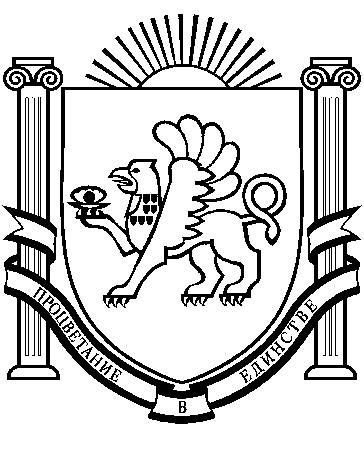 